 В соответствии с Федеральным законом от 13.03.2006 N 38-ФЗ «О рекламе», Постановлением Кабинета Министров ЧР от 23.10.2013 N 428 "Об утверждении Порядка предварительного согласования схемы размещения рекламных конструкций и вносимых в нее изменений и установлении предельного срока, на который могут заключаться договоры на установку и эксплуатацию рекламных конструкций", Устава Моргаушского района Чувашской Республики, заключение Министерства строительства, архитектуры и жилищно-коммунального хозяйства Чувашской Республики от 20 июня 2016г. №62 о предварительном согласовании изменений, вносимых в схему размещения на территории Моргаушского района Чувашской Республики, утвержденную постановлением администрации Моргаушского района Чувашской Республики от 26.02.2015г. №198, администрация Моргаушского района Чувашской Республики п о с т а н о в л я е т :В постановление администрации Моргаушского района Чувашской Республики от 26.02.2015г. №198 «Об утверждении Схемы размещения рекламных конструкций на территории Моргаушского района Чувашской Республики» (далее – Постановление) внести следующее  изменение:Приложение 4 к Постановлению «Перечень рекламных конструкций на территории Моргаушского района Чувашской Республики» дополнить позицией следующего содержания:2. Контроль за исполнением настоящего постановления возложить на заместителя главы администрации Моргаушского района - начальника отдела капитального строительства и развития общественной инфраструктуры Матросова А.Н.3. Настоящее постановление вступает в силу после его официального опубликования.Глава администрации Моргаушского района                                                                     Р.Н.Тимофеевисп. Валежникова О.А.8-835-41-62-9-31 Чаваш Республики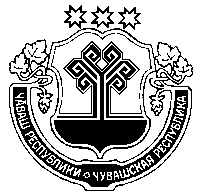 Муркаш районен 	             администрацийе                         ЙЫШАНУ                      №Муркаш яле                                                        Чувашская РеспубликаАдминистрацияМоргаушского районаПОСТАНОВЛЕНИЕ  29.11.2018г. № 1359 с.МоргаушиО внесении изменений в постановление администрации Моргаушского района Чувашской Республики от 26.02.2015г. №198 «Об утверждении Схемы размещения рекламных конструкций на территории Моргаушского района Чувашской Республики»6.1.06а/д «Авданкасы-Моргауши-Козмодемьянск» км 17+770 (слева) (при въезде в с.Моргауши) от оси автомобильной дороги 20 метров6x3 (м) щит 2 опоры из металлических труб круглого сечения 1201708.9397457.136кв.м. Планируется к размещению -